DSWD DROMIC Terminal Report on theFire Incident in Brgy. Lawaan III, Talisay City, Cebu09 July 2020, 6PMThis is the final report on the fire incident that occurred in Upper Cadicay, Brgy. Lawaan III, Talisay City, Cebu on 09 December 2019.Source: DSWD-FO VIISUMMARYStatus of Affected Families / PersonsA total of 49 families or 214 were affected in Brgy. Lawaan III, Talisay City, Cebu (see Table 1).Table 1. Number of Affected Families / Persons  Source: DSWD-FO VIIStatus of Displaced Families / Persons49 families or 214 persons took temporary shelter in tents set up near the site of the fire (see Table 2).Table 2. Number of Displaced Families / Persons Outside Evacuation Center Source: DSWD-FO VIIDamaged HousesThere were 49 damaged houses; of which, 48 were totally damaged and 1 was partially damaged (see Table 3).Table 3. Number of Damaged Houses       Source: DSWD-FO VIIAssistance ProvidedA total of ₱726,619.04 worth of assistance was provided to the affected families; of which, ₱236,619.04 was provided by DSWD and ₱490,000.00 from LGU (see Table 4).Table 4. Cost of Assistance Provided to Affected Families / PersonsSource: DSWD-FO VIISITUATIONAL REPORTDSWD-FO VII*****The Disaster Response Operations Monitoring and Information Center (DROMIC) of the DSWD-DRMB continues to closely coordinate with DSWD-FO VII for any request of Technical Assistance and Resource Augmentation (TARA).Prepared by:MARIE JOYCE G. RAFANANMARC LEO L. BUTACReleasing OfficerPHOTO DOCUMENTATION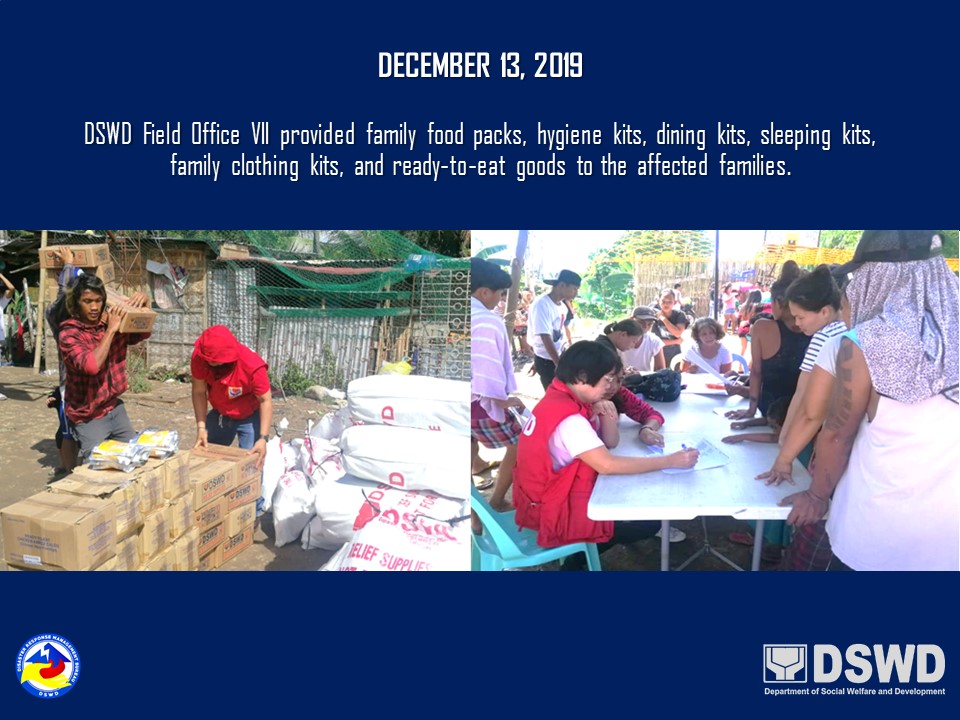 REGION / PROVINCE / MUNICIPALITY REGION / PROVINCE / MUNICIPALITY  NUMBER OF AFFECTED  NUMBER OF AFFECTED  NUMBER OF AFFECTED REGION / PROVINCE / MUNICIPALITY REGION / PROVINCE / MUNICIPALITY  Barangays  Families  Persons GRAND TOTALGRAND TOTAL                          1                   49                 214 REGION VIIREGION VII                          1                   49                 214 CebuCebu                          1                   49                 214 City of Talisay                         1                   49                 214 REGION / PROVINCE / MUNICIPALITY REGION / PROVINCE / MUNICIPALITY  OUTSIDE ECs  OUTSIDE ECs  OUTSIDE ECs  OUTSIDE ECs REGION / PROVINCE / MUNICIPALITY REGION / PROVINCE / MUNICIPALITY  Families  Families  Persons  Persons REGION / PROVINCE / MUNICIPALITY REGION / PROVINCE / MUNICIPALITY  CUM  NOW  CUM  NOW GRAND TOTALGRAND TOTAL             49              -               214              - REGION VIIREGION VII             49              -              214              -CebuCebu             49              -              214              -City of Talisay            49             -              214              - REGION / PROVINCE / MUNICIPALITY REGION / PROVINCE / MUNICIPALITY   NO. OF DAMAGED HOUSES   NO. OF DAMAGED HOUSES   NO. OF DAMAGED HOUSES REGION / PROVINCE / MUNICIPALITY REGION / PROVINCE / MUNICIPALITY  Total  Totally  Partially GRAND TOTALGRAND TOTAL           49                        48                             1 REGION VIIREGION VII           49                        48                             1 CebuCebu           49                        48                             1 City of Talisay          49                       48                            1 REGION / PROVINCE / MUNICIPALITY REGION / PROVINCE / MUNICIPALITY  TOTAL COST OF ASSISTANCE  TOTAL COST OF ASSISTANCE  TOTAL COST OF ASSISTANCE  TOTAL COST OF ASSISTANCE  TOTAL COST OF ASSISTANCE REGION / PROVINCE / MUNICIPALITY REGION / PROVINCE / MUNICIPALITY  DSWD  LGU NGOs OTHERS  GRAND TOTAL GRAND TOTALGRAND TOTAL236,619.04 490,000.00 -  - 726,619.04 REGION VIIREGION VII236,619.04 490,000.00 -  - 726,619.04 CebuCebu236,619.04 490,000.00 -  - 726,619.04 City of Talisay236,619.04 490,000.00 - -  726,619.04 DATESITUATIONS / ACTIONS UNDERTAKEN06 July 2020DSWD-FO VII submitted their terminal report.DSWD-FO VII provided family food packs, hygiene kits, dining kits, sleeping kits, family clothing kits, and ready-to-eat goods to the affected families.The local government unit of Talisay City provided ₱10,000.00 worth of financial assistance to each affected family. Dry goods such as sleeping mats, blankets, water jugs, pails, dippers, kitchen utensils and food meals were also provided. 